Sēdes norises vieta: Brīvības iela 17, Dobele, Dobeles novadsSēdes norises laiks: 24.11.2022. plkst. 14.00Darba kārtība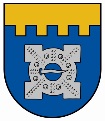 Dobeles novadsDomes sēdeNr. p.k.Lēmumprojekta nosaukumsZiņoPar kustamas mantas nodošanu īpašumā bez atlīdzības valstijA.Pole-GrinšponePar telpu nodošanu bezatlīdzības lietošanā Iekšlietu ministrijas Informācijas centramA.Pole-GrinšponePar grozījumiem Dobeles novada domes 2021. gada 28. janvāra lēmumā Nr.20/1 ’’Par sadarbības līguma slēgšanu ar biedrību ’’Dobeles bērni’’A.Pole-GrinšponePar nolikuma ’’Grozījumi nolikumā ’’Dobeles novada bāriņtiesas nolikums”” apstiprināšanuA.VeltensonePar finansējuma piešķiršanu Dobeles novada sportistiemA.VeltensonePar Dobeles novada domes saistošo noteikumu Nr.__’’Grozījumi Dobeles novada domes 2021. gada 19. jūlija saistošajos noteikumos Nr.1 ’’Dobeles novada pašvaldības nolikums’’ apstiprināšanuA.VeltensonePar daudzdzīvokļu dzīvojamās mājas pārvaldīšanas tiesību nodošanuA.VeltensonePar debitoru bezcerīgo parādu norakstīšanu un pārmaksu atzīšanu ieņēmumosJ.KalniņaPar nolikuma ’’Grozījumi nolikumā ’’Dobeles novada Kultūras pārvaldes nolikums”” apstiprināšanuN.ČerpakaPar nolikuma ’’Grozījumi nolikumā ’’Dobeles Pieaugušo izglītības un uzņēmējdarbības atbalsta centra nolikums”” apstiprināšanuM.MantrovaPar Bērzupes speciālās pamatskolas direktora Sergeja Karžaņeca atbrīvošanu no amataA.DidrihsonePar Bērzupes speciālās pamatskolas direktora amata konkursa nolikuma apstiprināšanuA.DidrihsonePar Dobeles novada pašvaldības saistošo noteikumu Nr.__’’Par Dobeles novada simboliku’’ apstiprināšanuA.MičulsPar saistošo noteikumu Nr.__’’Grozījumi Dobeles novada domes 2022. gada 27. janvāra saistošajos noteikumos Nr.5 ’’Par līdzfinansējumu daudzdzīvokļu dzīvojamām mājām piesaistīto zemes gabalu labiekārtošanai’’ apstiprināšanuElvija NamsonePar saistošo noteikumu Nr.__’’Dobeles novada pašvaldības līdzfinansējuma piešķiršanas kārtība dzīvojamo māju un dzīvojamo māju jaunbūvju pieslēgšanai centralizētajai ūdensapgādes un kanalizācijas sistēmai’’ apstiprināšanuElvija NamsonePar nekustamā īpašuma pieņemšanu dāvinājumāElvija NamsonePar atļauju lauksaimniecības zemes ierīkošanai mežā nekustamā īpašuma “Jaunzemji” (kadastra Nr.46500010176) zemes vienībā ar kadastra apzīmējumu 46500010459, Bēnes pagastā, Dobeles novadāS.LasmanePar līdzfinansējuma piešķiršanu projekta "Penkules pagasta Vidējās paaudzes deju kolektīva "Sadancis" Penkules tautas tērpa iegāde" realizācijaiZ.PeļņaPar līdzfinansējuma piešķiršanu projekta "Šūšana no A līdz Z" realizācijaiZ.PeļņaPar līdzfinansējuma piešķiršanu projekta "Ieklausies ziedā" realizācijaiZ.PeļņaPar SAC “Tērvete” maksas pakalpojumu apmēra apstiprināšanuS.VinterePar sociālā dzīvokļa statusa atcelšanu dzīvokļiemK.ĻaksaPar nekustamā īpašuma – dzīvokļa Nr.11 Muldavas ielā 1, Dobelē, Dobeles novadā, atsavināšanuK.ĻaksaPar pašvaldības nekustamā īpašuma – dzīvokļa Nr.4 Īles ielā 17Bēnē, Bēnes pagastā, Dobeles novadā, atsavināšanuK.ĻaksaPar pašvaldības nekustamā īpašuma – dzīvokļa Nr.2 Skolas ielā 9AAucē, Dobeles novadā, atsavināšanuK.LaksaPar nekustamā īpašuma – dzīvokļa Nr.3 “Kliģi”, Naudītes pagastā, Dobeles novadā, atsavināšanu izsolēK.ĻaksaPar pašvaldības nekustamā īpašuma – dzīvokļa Nr.14 “Dzelmes” Lielaucē, Lielauces pagastā,  Dobeles novadā, atsavināšanu izsolēK.ĻaksaPar nekustamā īpašuma – dzīvokļa Nr.3 Skolas iela 8, Kaķenieki, Annenieku pagastā, Dobeles novadā, atsavināšanu izsolēK.ĻaksaPar nekustamā īpašuma – dzīvokļa Nr.6 “Ozoliņi” Īles pagastā,   Dobeles novadā, atsavināšanu izsolēK.ĻaksaPar nekustamā īpašuma Kalna iela 3, Auru pagastā, Dobeles novadā, atsavināšanuK.ĻaksaPar nekustamā īpašuma “Mazvildavas”, Auru pagastā, Dobeles novadā, atsavināšanuK.ĻaksaPar nekustamā īpašuma "Saules", Jaunbērzes pagastā, Dobeles novadā, atsavināšanuK.ĻaksaPar lauksaimniecībā izmantojamās zemes „Lācīši”, Auru pagastā, Dobeles novadā, atsavināšanu K.ĻaksaPar lauksaimniecībā izmantojamās zemes „Zeme pie Ceļmalām”, Dobeles pagastā, Dobeles novadā, atsavināšanuK.ĻaksaPar valsts meža zemes atsavināšanuK.ĻaksaPar nekustamā īpašuma „Bērzi”, Bēnes pagastā, Dobeles novadā, atsavināšanu izsolēK.ĻaksaPar lauksaimniecībā izmantojamās zemes “Veltes”, Īles pagastā, Dobeles novadā, atsavināšanu izsolēK.ĻaksaPar nekustamā īpašuma "Rogas", Zebrenes pagastā, Dobeles novadā, atsavināšanu izsolēK.ĻaksaPar rezerves zemes fondā ieskaitītā zemes gabala piekritību Dobeles novada pašvaldībaiK.ĻaksaPar valsts vietējā autoceļa “V1428” , Bikstu pagastā, Dobeles novadā, pārņemšanu pašvaldības īpašumā bez atlīdzībasK.ĻaksaPar izsoles rezultātu apstiprināšanuK.ĻaksaPar lauksaimniecībā izmantojamās zemes izsoles rezultātu apstiprināšanuK.Ļaksa(papildu)Par valsts nekustamā īpašuma Raiņa iela 2-6, Aucē, Dobeles novadā,pārņemšanu īpašumā bez atlīdzībasK.Ļaksa(papildu)Par grozījumu Dobeles novada domes 2022. gada 29. septembra lēmumā Nr. 441/17 ”Par Dobeles novada infrastruktūras objektu bezmaksas izmantošanas limitiem”A.Veltensone(papildu)Par Dobeles novada pašvaldības saistošo noteikumu Nr.38 ’’Par reklāmas, izkārtņu un citu informatīvo materiālu izvietošanas kārtību Dobeles novadā” apstiprināšanu galīgajā redakcijāEva Namsone(papildu)Par Vides aizsardzības un reģionālās attīstības ministrijas 2022. gada 11. novembra atzinuma Nr. 1-18/7803 „Par Dobeles novada pašvaldības 2022. gada 29. septembra saistošajiem noteikumiem Nr.33 ’’Par sadzīves atkritumu apsaimniekošanu Dobeles novada administratīvajā teritorijā”” izvērtēšanu un Dobeles novada pašvaldības 2022. gada 29. septembra saistošo noteikumu Nr.33 ’’Par sadzīves atkritumu apsaimniekošanu Dobeles novada administratīvajā teritorijā” apstiprināšanu galīgajā redakcijāA.MičulsIzpilddirektora atskaite par iepriekšējo darba perioduA.Vilks